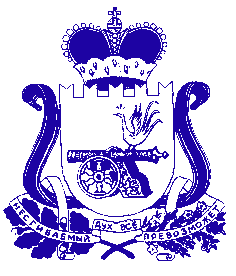 АДМИНИСТРАЦИЯ СМОЛЕНСКОЙ ОБЛАСТИП О С Т А Н О В Л Е Н И Еот  _________________  № ___________ Об утверждении перечня должностей государственной гражданской службы Смоленской области в исполнительных органах Смоленской области, Службе по обеспечению деятельности мировых судей Смоленской области, аппарате Уполномоченного по правам человека в Смоленской области, аппарате Уполномоченного по защите прав предпринимателей в Смоленской области, избирательной комиссии Смоленской области, замещение которых налагает на гражданина ограничения при заключении трудового или гражданско-правового договора после увольнения с государственной гражданской службы Смоленской области В соответствии со статьей 12 Федерального закона «О противодействии коррупции», областным законом «О перечне должностей государственной гражданской службы Смоленской области, замещение которых налагает на гражданина ограничения при заключении трудового или гражданско-правового договора после увольнения с государственной гражданской службы Смоленской области» Правительство Смоленской области п о с т а н о в л я е т:1. Утвердить прилагаемый перечень должностей государственной гражданской службы Смоленской области, в исполнительных органах Смоленской области, Службе по обеспечению деятельности мировых судей Смоленской области, аппарате Уполномоченного по правам человека в Смоленской области, аппарате Уполномоченного по защите прав предпринимателей в Смоленской области, избирательной комиссии Смоленской области, замещение которых налагает на гражданина ограничения при заключении трудового или гражданско-правового договора после увольнения с государственной гражданской службы Смоленской области.2. Признать утратившим силу постановление Администрации Смоленской области от 10.04.2014 № 244 «Об утверждении перечня должностей государственной гражданской службы Смоленской области в исполнительных органах Смоленской области, Службе по обеспечению деятельности мировых судей Смоленской области, аппарате Уполномоченного по правам человека в Смоленской области, аппарате Уполномоченного по защите прав предпринимателей в Смоленской области, избирательной комиссии Смоленской области, замещение которых налагает на гражданина ограничения при заключении трудового или гражданско-правового договора после увольнения с государственной гражданской службы Смоленской области».  	Утвержден                                                                                                         постановлением                                                                                                          Правительства     Смоленской области    от___________ №______Переченьдолжностей государственной гражданской службы Смоленской областив исполнительных органах Смоленской области, Службе по обеспечению деятельности мировых судей Смоленской области, аппарате Уполномоченного по правам человека в Смоленской области, аппарате Уполномоченногопо защите прав предпринимателей в Смоленской области,избирательной комиссии Смоленской области, замещение которых налагает на гражданина ограничения при заключении трудового или гражданско-правового договора после увольнения с государственнойгражданской службы Смоленской области1. Должности государственной гражданской службы Смоленской области в исполнительных органах Смоленской области, Службе по обеспечению деятельности мировых судей Смоленской области, аппарате Уполномоченного по правам человека в Смоленской области, избирательной комиссии Смоленской области, отнесенные в соответствии с областным законом «О государственных должностях Смоленской области и о государственной гражданской службе Смоленской области» реестром государственных должностей Смоленской области, должностей государственной гражданской службы Смоленской области к категориям должностей государственной гражданской службы Смоленской области «руководители» и «помощники (советники)».2. Отдельные должности государственной гражданской службы Смоленской области, отнесенные в соответствии с областным законом «О государственных должностях Смоленской области и о государственной гражданской службе Смоленской области» к категориям должностей государственной гражданской службы Смоленской области «специалисты» и «обеспечивающие специалисты»:ГубернаторСмоленской области                                                В.Н. АнохинНаименование структурного подразделения исполнительного органа Смоленской области, Службы по обеспечению деятельности мировых судей Смоленской области, аппарата Уполномоченного по правам человека в Смоленской области, избирательной комиссии Смоленской областиНаименование должности12Аппарат Правительства Смоленской областиАппарат Правительства Смоленской областиОтдел антикоррупционных проверок Департамента по профилактике коррупционных правонарушенийконсультантОтдел антикоррупционного мониторинга Департамента по профилактике коррупционных правонарушенийконсультант, ведущий специалистМинистерство Смоленской области по осуществлению контроля и взаимодействию с административными органамиМинистерство Смоленской области по осуществлению контроля и взаимодействию с административными органамиФинансовый отдел департамента финансового обеспечения и правовой работыконсультантОтдел правового, кадрового обеспечения и взаимодействия с административными органами департамента  финансового обеспечения и правовой работыконсультантОтдел контроля в сфере закупок департамента контроля в сфере закупокконсультантОтдел государственного финансового контроля в сфере закупок департамента контроля в сфере закупокконсультантОтдел государственного финансового контроля департамента финансового контроляконсультантОтдел отчетности и контроля за расходованием средств резервного фонда департамента финансового контроляконсультантМинистерство инвестиционного развития Смоленской областиМинистерство инвестиционного развития Смоленской областиОтдел финансовой поддержки субъектов малого и среднего предпринимательстваконсультант, главный специалистОтдел развития малого и среднего бизнесаконсультантОтдел финансового и юридического обеспечения департамента аналитического сопровождения и организационного обеспечения деятельностиконсультант – бухгалтерМинистерство промышленности и торговли Смоленской областиМинистерство промышленности и торговли Смоленской областиОтдел индустриальных парков и особых экономических зонконсультант, главный специалистОтдел финансовой и организационно-правовой работыконсультант-юрист, главный специалист - бухгалтерОтдел потребительского рынкаконсультант, главный специалистОтдел лицензированияконсультант, ведущий специалистОтдел промышленностиконсультант, главный специалистОтдел пищевой промышленности и переработкиконсультант, главный специалистМинистерство транспорта и дорожного хозяйства Смоленской областиМинистерство транспорта и дорожного хозяйства Смоленской областиОтдел бухгалтерского учета, отчетности и планирования расходовконсультант – бухгалтерСектор государственного надзора за обеспечением сохранности автомобильных дорог отдела дорожного хозяйстваконсультантОтдел транспортаконсультант (в должностные обязанности которого входит проведение открытых конкурсов)Отдел обеспечения деятельности дорожного фондаконсультантМинистерство здравоохранения Смоленской областиМинистерство здравоохранения Смоленской областиОтдел медицинского образования, развития медицинских кадров и волонтерства в здравоохраненииконсультантОтдел материально-ресурсного обеспечения и формирования отраслевого государственного заказаконсультант, главный специалистОтдел лекарственного обеспеченияконсультант, главный специалистОтдел организационно-методической работы и лицензирования отдельных видов деятельности департамента ведомственного контроля и лицензированияглавный специалистСектор лицензирования отдельных видов деятельности отдела организационно-методической работы и лицензирования отдельных видов деятельности департамента ведомственного контроля и лицензированияконсультантФинансово-экономический отделконсультант, главный специалистКонтрольно-ревизионный отделконсультантОтдел ведомственного контроля качества и безопасности медицинской деятельности департамента ведомственного контроля и лицензированияконсультант, главный специалистМинистерство образования и науки Смоленской областиМинистерство образования и науки Смоленской областиОтдел опеки и попечительстваконсультант, ведущий специалистОтдел государственных услуг департамента по надзору и контролю в сфере образованияконсультант, главный специалистОтдел государственного контроля (надзора) за соблюдением законодательства департамента по надзору и контролю в сфере образованияконсультант, главный специалистСектор информационно-аналитического сопровождения департамента по надзору и контролю в сфере образованияконсультант, главный специалистОтдел государственного заказа департамента экономического планирования и государственного заказа консультант, главный специалист, ведущий специалистОтдел экономического планирования департамента экономического планирования и государственного заказа консультант, главный специалист, главный специалист - ревизор, ведущий специалистМинистерство культуры и туризма Смоленской областиМинистерство культуры и туризма Смоленской областиОтдел музеев и библиотечного делаконсультант, главный специалистОтдел архивного делаконсультант, главный специалистОтдел туризмаконсультантМинистерство природных ресурсов и экологии Смоленской области Министерство природных ресурсов и экологии Смоленской области Отдел регионального экологического надзораконсультант, главный специалист, ведущий специалистОтдел охраны окружающей среды и регулирования деятельности по обращению с отходамиконсультантОтдел финансового и организационного обеспеченияконсультант, главный специалистОтдел недропользования и экологической экспертизыконсультантОтдел водных ресурсов, обеспечения безопасности гидротехнических сооружений и организации строительства природоохранных объектовконсультант, главный специалистСектор государственного учета и контроля радиоактивных веществ и радиоактивных отходовведущий специалистМинистерство лесного хозяйства и охраны объектов животного мира Смоленской областиМинистерство лесного хозяйства и охраны объектов животного мира Смоленской областиОтдел федерального государственного лесного, охотничьего и пожарного надзораведущий специалист, специалист 1-й категорииОтдел организации лесопользования, учета лесного фонда и арендных отношенийглавный специалист, ведущий специалистОтдел лесовосстановления, охраны и защиты лесного фондаглавный специалист, ведущий специалистОтдел экономики и финансовглавный специалист, ведущий специалистОтдел бухгалтерского учета и администрирования платежейглавный специалистОтдел правового обеспечения, кадров и документооборотаконсультант, главный специалист, ведущий специалистОтдел государственного учета, кадастра, контроля использования объектов животного мира и промышленного рыболовстваглавный специалист, ведущий специалистОтдел государственного лесного реестра, земельных отношений и экспертизы проектов освоения лесовглавный специалист, ведущий специалистГлавное управление государственного строительного и технического надзора Смоленской областиГлавное управление государственного строительного и технического надзора Смоленской областиОтдел по надзору за объектами гражданского строительстваконсультант, главный специалистСектор надзора за долевым строительством отдела по надзору за объектами гражданского строительстваконсультантОтдел по надзору за объектами промышленного строительстваконсультантОтдел инспекторской работы и предоставления государственных услугконсультант - главный государственный инженер-инспектор Велижского и Демидовского районов, консультант - главный государственный инженер-инспектор Краснинского и Руднянского районов, консультант - главный государственный инженер-инспектор Ярцевского и Духовщинского районов, консультант - главный государственный инженер-инспектор Вяземского и Угранского районов, консультант - главный государственный инженер-инспектор Темкинского и Гагаринского районов, консультант - главный государственный инженер-инспектор Сычевского и Новодугинского районов, консультант - главный государственный инженер-инспектор Сафоновского, Холм-Жирковского и Дорогобужского районов, консультант - главный государственный инженер-инспектор по городу Десногорску, Рославльскому и Ершичскому районам, консультант - главный государственный инженер-инспектор Починковского и Монастырщинского районов, главный специалист - главный государственный инженер-инспектор Хиславичского и Шумячского районов, главный специалист - главный государственный инженер-инспектор Глинковского и Ельнинского районовОтдел по надзору и экзаменационной работеконсультант - главный государственный инженер-инспектор по городу Смоленску и районам Смоленской области, консультант - главный государственный инженер-инспектор по городу Смоленску, консультант - главный государственный инженер-инспектор Смоленского и Кардымовского районовОтдел информационно-правовой и кадровой работыконсультант-юристОтдел бухгалтерского учета и закупокглавный специалист - бухгалтерГлавное управление Смоленской области по регулированию контрактной системыГлавное управление Смоленской области по регулированию контрактной системыконсультант - главный бухгалтерОтдел методологического сопровождения деятельности заказчиков и мониторинга закупокконсультантОтдел по реализации конкурентных способов определения поставщиковконсультант, главный специалистОтдел по реализации конкурентных способов определения подрядчиков (исполнителей)консультантОтдел проведения запросов котировокконсультантОтдел организации и проведения совместных закупокконсультантГлавное управление «Государственная жилищная инспекция Смоленской области»Главное управление «Государственная жилищная инспекция Смоленской области»Инспекторский отделконсультант, главный специалист, ведущий специалистОтдел капитального ремонтаконсультант, главный специалист, ведущий специалистОтдел лицензирования и надзора за выбором способа управленияконсультант, главный специалист-юрист, главный специалист, ведущий специалистОтдел контроля обоснованности платы за жилищно-коммунальные услугиконсультант, главный специалист, главный специалист-юрист, ведущий специалистСектор административного производства и правовой работыконсультант, главный специалист-юристОтдел сопровождения информационных систем и организационной работыконсультант, главный специалистСектор бухгалтерской и кадровой работыконсультант – главный бухгалтер, главный специалист (кадровая служба)ведущий специалист – специалист по мобилизационной работеГлавное управление Смоленской области по обеспечению деятельности противопожарно-спасательной службыГлавное управление Смоленской области по обеспечению деятельности противопожарно-спасательной службыОтдел по обеспечению мероприятий гражданской защитыконсультантОтдел кадрового и финансового обеспеченияконсультантГлавное управление Смоленской области по культурному наследиюГлавное управление Смоленской области по культурному наследиюОтдел государственной охраны объектов культурного наследияконсультант, главный специалистОтдел реставрации и государственного учета объектов культурного наследияконсультант, главный специалистСлужба по обеспечению деятельности мировых судей Смоленской областиСлужба по обеспечению деятельности мировых судей Смоленской областиОтдел правового, материально-технического и информационного обеспеченияконсультант (в должностные обязанности которого входит подготовка и проведение в рамках контрактной системы мероприятий по закупкам товаров, работ, услуг для обеспечения деятельности мировых судей Смоленской области)Аппарат Уполномоченного по правам человека в Смоленской областиАппарат Уполномоченного по правам человека в Смоленской областиОтдел по правовому и организационному обеспечению аппарата Уполномоченного по правам человека в Смоленской областиконсультант отдела по правовому и организационному обеспечению аппарата Уполномоченного по правам человека в Смоленской области с исполнением функций главного бухгалтера и кассира, главный специалист отдела по правовому и организационному обеспечению аппарата Уполномоченного по правам человека в Смоленской областиИзбирательная комиссия Смоленской областиИзбирательная комиссия Смоленской областиФинансово-плановый отдел аппаратаконсультант, главный специалистОрганизационно-методический отдел аппаратаглавный специалист (осуществляющий организацию и проведение мероприятий по вопросам повышения правовой культуры избирателей и повышения профессиональной подготовки организаторов выборов)Контрольно-аналитический отдел аппаратаконсультант